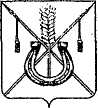 АДМИНИСТРАЦИЯ КОРЕНОВСКОГО ГОРОДСКОГО ПОСЕЛЕНИЯКОРЕНОВСКОГО РАЙОНАПОСТАНОВЛЕНИЕот 30.10.2017   		                                                  			  № 1968г. КореновскОб организации и проведении аукционапо продаже муниципального имущества Кореновскогогородского поселения Кореновского районаВ соответствии с Федеральным законом от 21 декабря 2001 года                         № 178-ФЗ «О приватизации государственного и муниципального имущества», Постановлением Правительства Российской Федерации от 12 августа 2002 года № 585 «Об утверждении Положения об организации продажи государственного или муниципального имущества на аукционе и Положения об организации продажи находящихся в государственной или муниципальной собственности акций акционерных обществ на специализированном аукционе», решением Совета Кореновского городского поселения Кореновского района от 19 февраля 2014 года № 406 «Об утверждении Положения о порядке владения, пользования и распоряжения муниципальным имуществом Кореновского городского поселения Кореновского района» (с изменениями от 18 марта 2014 года № 416, от 29 октября 2014 года № 22, от 18 марта 2015 года № 69, от 2 сентября                          2015 года № 108), решением Совета Кореновского городского поселения Кореновского района от 26 июля 2017 года № 320 «Об утверждении Прогнозного плана (программы) приватизации муниципального имущества Кореновского городского поселения Кореновского района на 2017 год», решением Совета Кореновского городского поселения Кореновского района от 27 сентября                       2017 года № 337 «Об условиях приватизации муниципального имущества Кореновского городского поселения», постановлением администрации Кореновского городского поселения Кореновского района от 20 сентября                      2016 года № 1680 «Об утверждении Положения об организации продажи имущества Кореновского городского поселения Кореновского района на аукционе», протоколами комиссии по проведению торгов (конкурсов, аукционов) по продаже муниципального имущества Кореновского городского поселения Кореновского района № 13,14 от 27 октября 2017 года администрация Кореновского городского поселения Кореновского района п о с т а н о в л я е т:1. Организовать и провести 4 декабря 2017 года в 15 часов 00 минут, открытый по составу участников с подачей предложений о цене имущества в открытой форме, аукцион по продаже муниципального имущества Кореновского городского поселения Кореновского района:Лот № 1. Здание, назначение: нежилое, площадь: общая 31,6 квадратных метров, количество этажей: 1, кадастровый номер 23:12:0601027:528, адрес (местоположение): Краснодарский край, Кореновский район, город Кореновск, улица Крупской, дом 81, с земельным участком, категория земель: земли населенных пунктов, разрешенное использование: под индивидуальное жилищное строительство, площадь: 809 квадратных метров, кадастровый номер: 23:12:0601027:4, местоположение установлено относительно ориентира, расположенного в границах участка. Почтовый адрес ориентира: Краснодарский край, Кореновский район, город Кореновск, улица Крупской, дом 81.2. Утвердить форму заявки на участие в аукционе (прилагается).3. Отделу имущественных и земельных отношений администрации Кореновского городского поселения Кореновского района (Алишина):3.1. Организовать подготовку информационного сообщения о проведении аукциона по продаже муниципального имущества с указанием сведений, установленных статьей 15 Федерального закона от 21 декабря 2001 года                                № 178-ФЗ «О приватизации государственного и муниципального имущества», а также сведений о назначении платежа, о порядке возвращения задатка, указанием на то, что данное сообщение является публичной офертой для заключения договора о задатке в соответствии со статьей 437 Гражданского кодекса Российской Федерации, а подача претендентом заявки и перечисление задатка являются акцептом такой оферты, после чего договор о задатке считается заключенным в письменной форме. 3.2. Обеспечить размещение информации о проведении торгов на официальном сайте Российской Федерации в сети «Интернет» www.torgi.gov.ru, на официальном сайте администрации Кореновского городского поселения Кореновского района www.korenovsk-gorod.ru в установленные законодательством сроки.4. Общему отделу администрации Кореновского городского поселения Кореновского района (Устинова) обеспечить размещение настоящего постановления на официальном сайте администрации Кореновского городского поселения Кореновского района в информационно-телекоммуникационной сети «Интернет».5. Контроль за выполнением настоящего постановления возложить на заместителя главы администрации Кореновского городского поселения Кореновского района М.В. Колесову. 6. Постановление вступает в силу со дня его подписания.ГлаваКореновского городского поселенияКореновского района                                                                                Е.Н. ПергунФорма заявки на участие в аукционена бланке организацииЗАЯВКА НА УЧАСТИЕ В АУКЦИОНЕ________________________________________________________________________________фирменное наименование, организационно-правовая форма юридического лица, (фамилия, имя, отчество, для физического лица), номер контактного телефонаНаличие регистрации в качестве индивидуального предпринимателя_____________________свидетельство серия _______ №_______________от ____________, ОГРНИП______________Документ, удостоверяющий личность: ________________________________________________________________________________Адрес___________________________________________________________________________ИНН ___________________________(для юридических лиц)Документ о государственной регистрации в качестве юридического лица ________________________________________________________________________________Орган, осуществивший регистрацию ________________________________________________________________________________Место выдачи ___________________________________________________________________ИНН _______________________________Место жительства (физического лица) /Место нахождения, регистрации (юридического лица) ________________________________________________________________________________Банковские реквизиты претендента для возврата денежных средств (задатка):________________________________________________________________________________Ф.И.О./Наименование владельца счета: _____________________________________________расчетный (лицевой) счет № _______________________________________________________в_______________________________________________________________________________корр. счет № __________________________________БИК_______________ИНН___________Представитель претендента (Ф.И.О., или наименование) ______________________________Действует на основании доверенности ________________________________________________________________________________Реквизиты документа, удостоверяющего личность представителя – физического лица, или документа о государственной регистрации в качестве юридического лица представителя – юридического лица: ___________________________________________________________(наименование документа, серия, номер, дата и место выдачи (регистрации), кем выдан)Принимая решение об участии в аукционе по продаже находящегося в муниципальной собственности Кореновского городского поселения Кореновского района имущества: ________________________________________________________________________________ (наименование имущества, его основные характеристики, номер лота)ознакомился с полным пакетом документов на продажу указанного имущества, порядком проведения аукциона и обязуюсь:1. Соблюдать условия участия в аукционе, содержащиеся в информационном сообщении о проведении аукциона, размещенном на официальном сайте___________________________, а также порядок проведения аукциона.2. В случае признания Победителем аукциона заключить с Продавцом договор купли-продажи в течение 5 (пяти) рабочих дней с даты подведения итогов аукциона и уплатить Продавцу стоимость имущества, установленную по результатам аукциона в сроки указанные в договоре купли-продажи, но не позднее 30 (тридцати) рабочих дней со дня заключения договора купли-продажи, на счет, указанный в информационном сообщении (договоре купли-продажи).Зарегистрировать право собственности на имущество в установленном законодательством порядке за счет собственных средств. Настоящей заявкой подтверждаю(ем), что осмотр имущества произведен, претензий по состоянию не имеется, уведомлен, что объект находится в охранной зоне объекта культурного наследия (памятников истории и культуры) «Первый советский сахарный завод - ударная стройка первой пятилетки, 1924 г.» г. Кореновск, ул. Коммунистическая, 7.Претендент (представитель претендента) дает согласие на обработку персональных данных, в соответствии с Федеральным законом от 27.07.2006 № 152-ФЗ «О персональных данных».Подпись Претендента (его полномочного представителя)_________________________________________________М.П. "_____"________________20___г.Заявка принята Продавцом (его представителем):час______ мин.________ "_____"________________20___г. за № ______Подпись лица, принявшего заявку _________________________________________________ПРИЛОЖЕНИЕ УТВЕРЖДЕНАпостановлением администрацииКореновского городского поселенияКореновского районаот 30.10.2017 № 1968серия№ выдан Серия№ дата регистрации 